programs subject to change based on enrollment/special events/etc.Hamilton Skating ClubSPRING 2018Mon. April 9 to Fri. June 15, 2018CompetitiveSkate / STAR 1 to GOLD / Adult ProgramsGENERAL INFORMATIONSession QualificationsAll skaters must register for the program that they currently qualify for at the time of registration. If testing occurs after registered, a skater may move up only at the next registration season.Out of Club SkatersOut of club skaters are welcome. Proof of eligibility (tests completed) may be requested, to ensure appropriate session is selected. Out of club coaches are welcome (subject to board approval). Before going on the ice, a ‘Guest Coach Contract” must be signed.ConcernsConcerns regarding the operation of the Club can only be addressed effectively by bringing them in writing to the attention of the HSC Board of Directors.GUEST SKATING$30.00 per session, to be paid prior to skating$45.00 for Sat COMP session, to be paid prior to skating$5.00 for first 15 (after registered session) or last 15 (before registered session)     off-session skating for lesson with coachNo guest skating OR off-session skating on full sessions – no exceptionsCANSKATE AND TEEN / ADULT SKATERSAll skaters are required to wear CSA approved hockey helmets, until the skater has completed Stage 5.  Bicycle helmets are not acceptable.ICE Etiquette & Code of ConductMEMBERSHIPRegistrationRegistration forms must be completed in full.  Registrations will continue to be accepted until sessions are full.Confirmations will not be given unless problems arise with your choice of sessions.Out of club skaters’ registrations are subject to board approval.Registration Priority Deadlines:Registered HSC skaters will have first priority up until Sat. March 17, 2018.Out of Club registrations will be processed after March 17, 2018 and are subject to availability.Out of Club skaters must provide proof of eligibility to skate on requested sessions. PAYMENT TERMSCash, Debit orcheque made payable to the HAMILTON SKATING CLUB.ALL COMP / STAR & Adult Programs: A deposit of a minimum of 25% is required at the time of registration. The balance can be paid as installments.  Include post dated cheques with registration form or indicate dates that debit or cash will be paid. Must be paid in full by the end of the seasonALL Recreation programs:  Payment must be paid in full at the time of registrationTERMS AND CONDITIONSApplications can be dropped off at the HSC office at the Dave Andreychuck Mountain Arena and Skating Centre.The Board of Directors reserves the right to cancel/change programs/sessions due to enrolment/special events and test days.No refunds or adjustments will be made due to the loss of ice time on test days, holidays, for personal vacations OR circumstances out of the Hamilton Skating Club’s control such as inclement weather, City of Hamilton Arena closures (scheduled or unscheduled), etc...  There will be no make up sessions.All outstanding fees and coaching accounts must be paid in full prior to taking a test.No registrations will be accepted if a current account is found to be in arrears.NSF ChequesNSF cheques are subject to a $40 Administration Fee.   If you have had more than two NSF’s, only cash or money order will be accepted with registration.Refunds / Credits  Skate Canada Fee is non-refundableMedical refunds or credits must be requested in writing accompanied with a medical certificate. They will then be reviewed by the Board.DATES TO REMEMBERNo Skating Victoria Day:Mon. May 21, 2018TEST DAYSat. June 16, 2018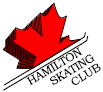 Hamilton Skating Club25 Hester St.L9A 2N3Tel:  (905) 388-9050 HSC.Admin@hamiltonskating.org  For Club information please check the club website:www.hamiltonskating.org  www.facebook.com/HamiltonSkatingClubSESSIONPre-RequisitesCompetitiveskate(Minimum registered days = 5)Competing Pre-Juvenile or higherDirector of Skater Development may move skaters at his discretion.Competitive Test or Gold Free SkateStar 5 to Gold(Minimum registered days = 3Minimum of 2 COMPLETE Senior Bronze Tests (Any 2 complete Freeskate, Skills or Dance) Must have minimum of 3 COMPLETE STAR 5 AssessmentsSkaters competing STAR 5 or higher   Star 3 - 5(Minimum registered days = 3)3 COMPLETE STAR 3 Assessments3 COMPLETE Preliminary Tests Skaters competing STAR 3 or STAR 4 Star 1 - 3(Minimum registered days = 2)Completed CanSkate Stage 5 or  6 Able to do:  Waltz jump, Salchow and Toe LoopSkaters competing STAR 1, STAR 2 or STAR 3Must have a private coachFast TrackBy invitation ONLY(Minimum registered days = 2)Skaters must be invited to participate in this programAll skaters must be in figure skatesMUST be registered for at least one additional session in STAR 1 – 3 or GroupSTAR 1-3 or Canskate 4 or higher.Adult SkateDesigned for the proficient adult skater (18 or older) and/or for the adult who wishes to compete. Off-Ice is includedGroupSTAR 1 - 3This session is taught in a group lesson format for skaters that have completed CanSkate Stage 5 or higher. Must be in figure skatesOpen No off-ice included.OPEN 3:00 p.m. - ALL 3 Complete Sr. Bronze testsOPEN Late Night(Tues & Wed) -  complete STAR 4 or higherSteel City SynchroSynchro is a discipline involving a team of skaters. The team performs to music while demonstrating edges and flow. Skaters from all area Skate Canada sanctioned clubs are welcomeMUST be registered in at least one other STARSkate session at skater’s home club.TEST DAYSaturday, June 16, 2018